□ Olen valmis tekemään myöhemmin kilpailutyöstäni ohjeen Tilkkulehteen.Tilkkuyhdistys Finn Quilt ry täyttää: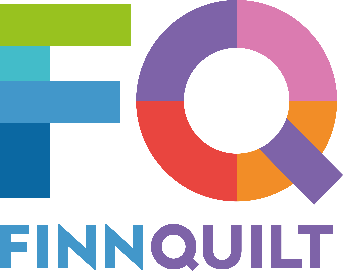 Tilkkuyhdistys Finn Quilt ry:n jäsenkilpailu 2024METSÄ□ Osallistun ensimmäistä kertaa jäsenkilpailuunTekijän nimi                                                                                                                                  JäsennumeroTekijän nimi                                                                                                                                  JäsennumeroTekijän osoiteTekijän osoiteTekijän puhelinnumeroOsallistumismaksun (30 €) maksupäiväTekijän sähköpostiosoiteTekijän sähköpostiosoiteTyön nimiTyön nimiTyötapaselostus (materiaalit, tekniikat)Työtapaselostus (materiaalit, tekniikat)Kuva tai piirros työstä ja työhön liittyvä tarina.Kuva tai piirros työstä ja työhön liittyvä tarina.Työ saapunutLuettelonumeroTyö palautettu